Пояснительная записка.Данный материал был подготовлен к конкурсу «Лучший по профессии 2016», который проводился для детей с ограниченными возможностями здоровья.  В материале представлена ВИЗИТКА воспитанницы (сопровождается презентацией) и РЕКЛАМА профессии «Повар».Визитка(Слайд1) О себе лишь объективно-Перед судьями не врут!Не конфликтна, позитивна,И, поэтому, я тут.(Слайд2) В интернате Я учусь, Катериною зовусь.Свою школу обожаюНи кого не обижаю.(Слайд3) Расскажу об увлеченье,Может всем  на удивленье.Поваром мечтаю стать,Чтоб людей всех  удивлять Своей  вкусною едой,Может даже не  простой.(Слайд4) У японцев и китайцевХочу кухню изучить,А потом,  ещё быть может, Ресторан  мечта открыть. 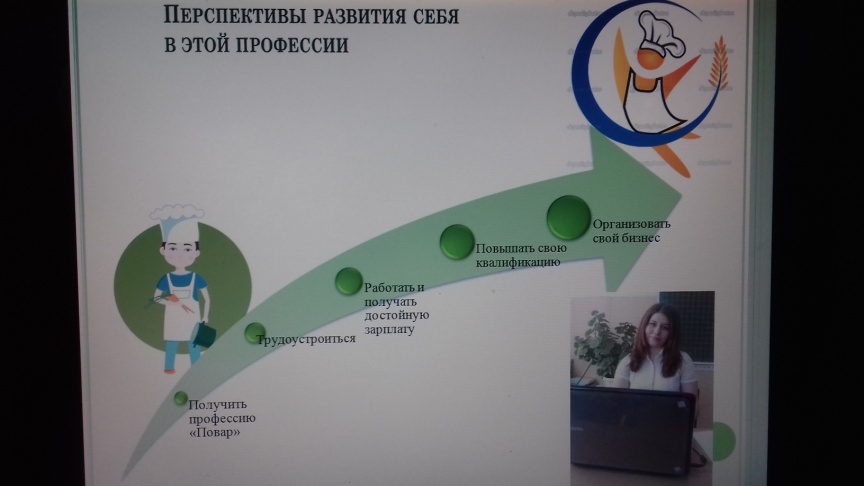 (Слайд5) Планы у меня большие,Буду претворять их в жизнь!Понимаю, что  не просто,Но себе скажу – держись!(Слайд6) Ну, пожалуй, ставлю точку,И на этом закруглю,Еще раз добавлю строчку,Поваром я стать хочу!Реклама  профессииОчень древний этот труд,Нужен он и там и тут.Потому, что без еды,Нет житья как не крути.Повар  у плиты творит,Как на крыльях он парит.Всё бурлит вокруг  него,Кухня – кузнеца его.Каждое его твореньеПросто сказка , объеденье!Мысли,  творчество, полёт…Тот, кто пробовал, поймет.Дайте повару продукты:Мясо-птицы, сухофрукты,Рис, картофель и тогда-Ждет вас вкусная еда.Повар  всем необходим,В армии и в школе,В ресторане, в поле,Спрос на поваров везде:И на суше, на воде.Кок готовит в кораблях,А шеф –повар в ресторанах,И в  столовых, и в кафе, И в различных барах.Кто сготовит очень вкусно,Например,  для юбилея?Только шеф – профессионалРук своих не пожалеет.Пользуются уваженьем  Эти люди-повара,Потому, что в их рукахВсегда вкусная еда!Ну и денежный доходБудет без  сомненьяТак как хочет,  есть народНе только в Дни рожденья.